La cuota es una aportación flexible, para que puedas participar en función de tu presupuestoDatos personales:Nombre: 	Apellidos:   Dirección:   Población:   Código Postal:  DNI:   Teléfono de contacto:   Correo electrónico: Cuenta bancaria:IBAN	Banco	Oficina	Control	CuentaFirma										Fecha y ciudadLos datos personales introducidos en este formulario pasarán a formar parte de un fichero con la finalidad de gestionar los Servicios y de hacerte llegar información por vía electrónica de las actividades de la PAA. No cederemos tus datos a terceros. Puedes revocar en cualquier momento el consentimiento dado y ejercitar los derechos de acceso, rectificación, cancelación y oposición dirigiéndote al correo paa@aprofitemelsaliments.org.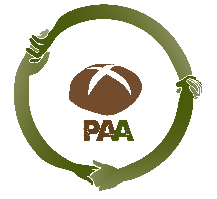 Hazte socio de laPlataforma Aprovechemos los AlimentosCuota anual20€50€70€100€Otros: 